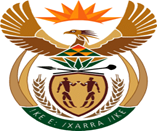 MINISTRY  JUSTICE AND CORRECTIONAL SERVICESREPUBLIC OF SOUTH AFRICANATIONAL ASSEMBLYQUESTION FOR WRITTEN REPLYPARLIAMENTARY QUESTION NO: 169DATE OF QUESTION: 09 FEBRAURY 2023DATE SUBMISSION: 23 FEBRUARY 2023Mr V Pambo (EFF) to ask the Minister of Justice and Correctional Services:What (a)(i) total number of prisoners have been sentenced to life imprisonment since 01 January 2014 and (ii) total number of them have been released on parole to date, (b)(i) is the average number of custodial years that those imprisoned to life spend in jail and (ii) number of prisoners who are currently in jail have been incarcerated for more than 25 years?									NW174EREPLY:(a)(i)	The total number of inmates sentenced to life imprisonment since 01 January 2014 are as follows: (a)(ii)	None of the abovementioned were released as they have not reached the Minimum Detention Period at this point to qualify for consideration, however 04 were released on medical parole.(b)(i)	The average number of custodial years incarcerated in a correctional facility are as follows:(b)(ii)	A total of 53 prisoners are currently incarcerated for more than 25 years. ENDREGION TOTALEastern Cape 1 368Gauteng 1 715KwaZulu-Natal 1 747Limpopo / Mpumalanga North West 2 085Free State / Northern Cape 1 012Western Cape     523GRAND TOTAL 8 450CATEGORIES OF LIFERSVAN VUUREN JUDGMENTVAN WYK JUDGMENTPHAAHLA JUDGMENTCURRENT PAROLE DISPENSATIONSentence DateBefore 01 March 1994From 01 March 1994 to 30 September 2004Committed offences before 01 March 1994 and sentenced before 01 October 2004 (Van Vuuren)Committed offences before 01 October 2004 and sentenced after 01 October 2004 (Van Wyk)Committed offences from 0 October 2004 and sentenced from 01 October 2004.Minimum Detention Period10 years but not to be placed on parole before serving minimum of 15 years20 years minus credits(-6 years & 8months) = 13years and 4 monthsMinus 2005 amnesty (6months)2012 (6 months) =12 years and 4 monthsDepending on applicable parole dispensation (Van Vuuren/ Van Wyk)25 Yearsminus 2005 amnesty (6months) and2012 (6 months) if benefitted.Parole Period03 yearsParole for lifeDepending on applicable parole dispensation (Van Vuuren/ Van Wyk)Parole for life